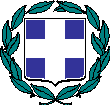 ΔΕΛΤΙΟ ΤΥΠΟΥΘέμα: Διάθεση επιπλέον Self-Test στα Σχολεία από τη Διεύθυνση Πρωτοβάθμιας Εκπαίδευσης Ηρακλείου.Ο Διευθυντής Πρωτοβάθμιας Εκπαίδευσης Ηρακλείου, κ. Μανόλης Μπελαδάκης, ενημερώνει ότι ήδη βρίσκονται στα γραφεία της Διεύθυνσης 7.500 Rapid Tests antigen sars-cov-2 Joysbio, προκειμένου να παραδοθούν στους Διευθυντές  των Δημοτικών Σχολείων και τους προϊσταμένους των ολιγοθέσιων Δ.Σ. και Νηπιαγωγείων, ώστε να χρησιμοποιηθούν σύμφωνα με τα ισχύοντα Πρωτόκολλα του ΕΟΔΥ, στις περιπτώσεις εκείνες που προκύψουν επιβεβαιωμένα κρούσματα σε μαθητές ή εκπαιδευτικούς και επιβάλλεται να πραγματοποιηθούν στα τμήματα αυτά επιπλέον διαγνωστικά tests από τα προβλεπόμενα, τα οποία θα έχουν ήδη παραλάβει οι μαθητές από τα φαρμακεία.Η διαχείριση των επιπλέον test θα γίνεται από τον Διευθυντή και τον υπεύθυνο covid του κάθε σχολείου.Η διανομή θα γίνει αυτό το τριήμερο 10-11-12/09/2021 με βάση το παρακάτω πρόγραμμα:ΠΑΡΑΣΚΕΥΗ        10/9/2021  13:00μ.μ. – 15:00μ.μ.ΣΑΒΒΑΤΟ          11/9/2021   10:00π.μ. – 14:00μ.μ. ΚΥΡΙΑΚΗ           12/9/2021   10:ΟΟπ.μ. – 14:00π.μ.ΟΔΗΓΙΕΣ: 
1. Με ευθύνη των Διευθύνσεων των σχολείων, ένας εκπρόσωπος θα προσέρθει για να παραλάβει τα selftests που τους αναλογούν (για χρονικό διάστημα δύο εβδομάδων).2. Σε συνεννόηση μεταξύ Διευθύνσεων σχολείων, θα μπορεί ένας εκπρόσωπος να παραλάβει και για άλλες σχολικές μονάδες.